Right at Home CPR Provider Course OverviewWelcome, Introductions, AdministrationMission & VisionGood Samaritan Act &Legal IssuesDisease Transmission & Barrier DevicesThe HeartRisk Factors for Heart DiseaseStroke, T.I.A., Angina and Heart AttachAdult Cardiopulmonary Resuscitation (CPR)Recovery PositionInfant and Child CPRChokingCardiac Arrest InformationHeart RhythmsAutomated External Defibrillator (AED)QuizQuestions and Wrap Up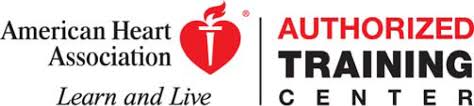 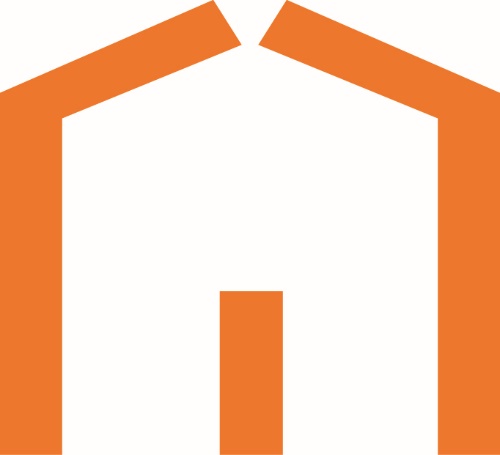 